创新智造 晶彩有你——水晶光电2021届校园招聘简章浙江水晶光电科技股份有限公司（002273）是全球最大精密光电薄膜元器件研发和产业化制造商，创建于2002年，2008年在深交所上市。2019年实现营业收入30亿元，同比增长28.98%。 公司主导产品光学低通滤波器（OLPF）、红外截止滤光片及组立件（IRCF）和窄带滤光片（NBPF）产销量居全球前列。3D深度成像、光学元器件、增强显示（AR）组件、半导体封装光学元器件、微纳结构加工光学元器件等产品均已应用于全球知名消费电子、汽车电子、安防监控、工业应用企业的产品与服务中。随着5G技术的普及和应用，水晶光电将继续坚持在薄膜光学元器件、生物识别、薄膜光学面板、AR新型显示、汽车电子、半导体光学等领域加大技术研发投入，以智能手机、智能安防、智能家居、智能汽车等为场景，提供世界一流水平光学解决方案，为实现5G全场景智慧生活贡献力量。欲了解关于水晶光电的更多信息，敬请登陆公司官网www.crystal-optech.com。	水晶光电2021年校园招聘，将在全国各地开放招聘研发、技术、工程、质量、营销及生产管理、职能类岗位，	我们水晶光电官方微信会实时更新校园招聘岗位需求，学校行程，面试安排等信息，欢迎关注：水晶光电官方微信公众号: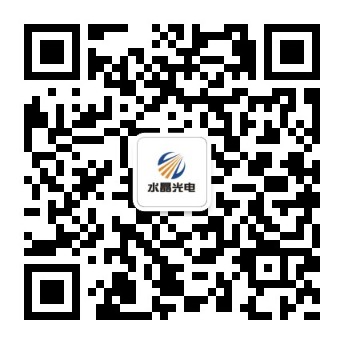 简历投递请扫描网申二维码：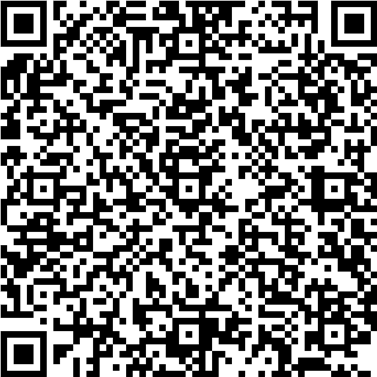 联系我们台州0576-89811823  江西 0701-7071005 杭州0571-89775689邮箱：hr@crystal-optech.com水晶光电2021年校园招聘岗位详细如下：福利待遇：公司提供五险一金；定期安排健康体检；节假日礼品；生日礼品。公司宿舍；员工食堂；交通补贴；话费补贴；餐费补贴。年底双薪，经营效益奖，员工持股。见习补贴（台州、鹰潭），租房补贴（台州），就业补贴（台州、杭州）。职业发展：水晶商学院成立于2017年8月2日，秉持“即时、精准、有效地服务于水晶的价值传承、战略落地与业务成长”的使命与“知行合一、训战一体”的教学理念，商学院以“晶”系列人才发展项目为抓手，打造覆盖水晶全域的知识平台、学习平台、服务平台，创建学习生态，汇聚成长力量，为公司发展提供充足的内生人才保障。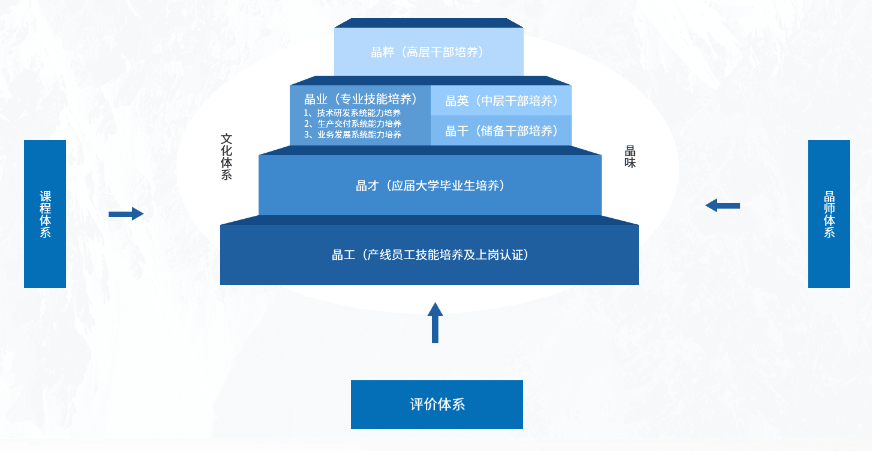 一级目录二级目录岗位学历地点研发技术类工艺研发岗光学工程师硕士/博士台州/杭州研发技术类工艺研发岗激光切割工程师本科台州研发技术类工艺研发岗镀膜工程师本科台州/鹰潭研发技术类工艺研发岗组装工程师本科台州研发技术类工艺研发岗丝印工程师本科台州/鹰潭研发技术类工艺研发岗清洗工程师本科台州研发技术类工艺研发岗棱镜工艺/球面镜工艺工程师本科台州研发技术类工艺研发岗冷加工研发工程师本科台州研发技术类设备研发岗电气工程师本科台州研发技术类设备研发岗设备工程师本科/硕士台州研发技术类设备研发岗自动化工程师本科/硕士鹰潭研发技术类设备研发岗机械工程师本科/硕士台州研发技术类设备研发岗图像算法工程师本科/硕士杭州研发技术类设备研发岗嵌入式软件工程师本科/硕士杭州研发技术类设备研发岗应用开发工程师本科/硕士杭州研发技术类设备研发岗软件工程师本科/硕士台州工艺设备类工艺技术岗工艺工程师大专/本科台州/鹰潭工艺设备类设备技术岗设备维护工程师大专/本科台州/鹰潭/深圳质量管理类质量管理岗质量工程师本科台州/鹰潭/深圳质量管理类质量管理岗体系管理员本科台州质量管理类质量管理岗测量助理工程师本科台州项目管理类项目管理岗项目助理本科台州/鹰潭生产制造类生产管理岗生产现场管理大专/本科台州/鹰潭生产制造类生产管理岗计划/物料管理本科台州生产制造类IE专业岗IE工程师本科台州/鹰潭平台职能类人力资源专员本科台州平台职能类运营管理专员本科台州平台职能类总经办文秘本科台州平台职能类法务专员本科台州平台职能类会计本科台州平台职能类审计专员本科台州平台职能类采购专员本科台州平台职能类业务助理大专台州平台职能类生产管理储备干部大专/本科台州